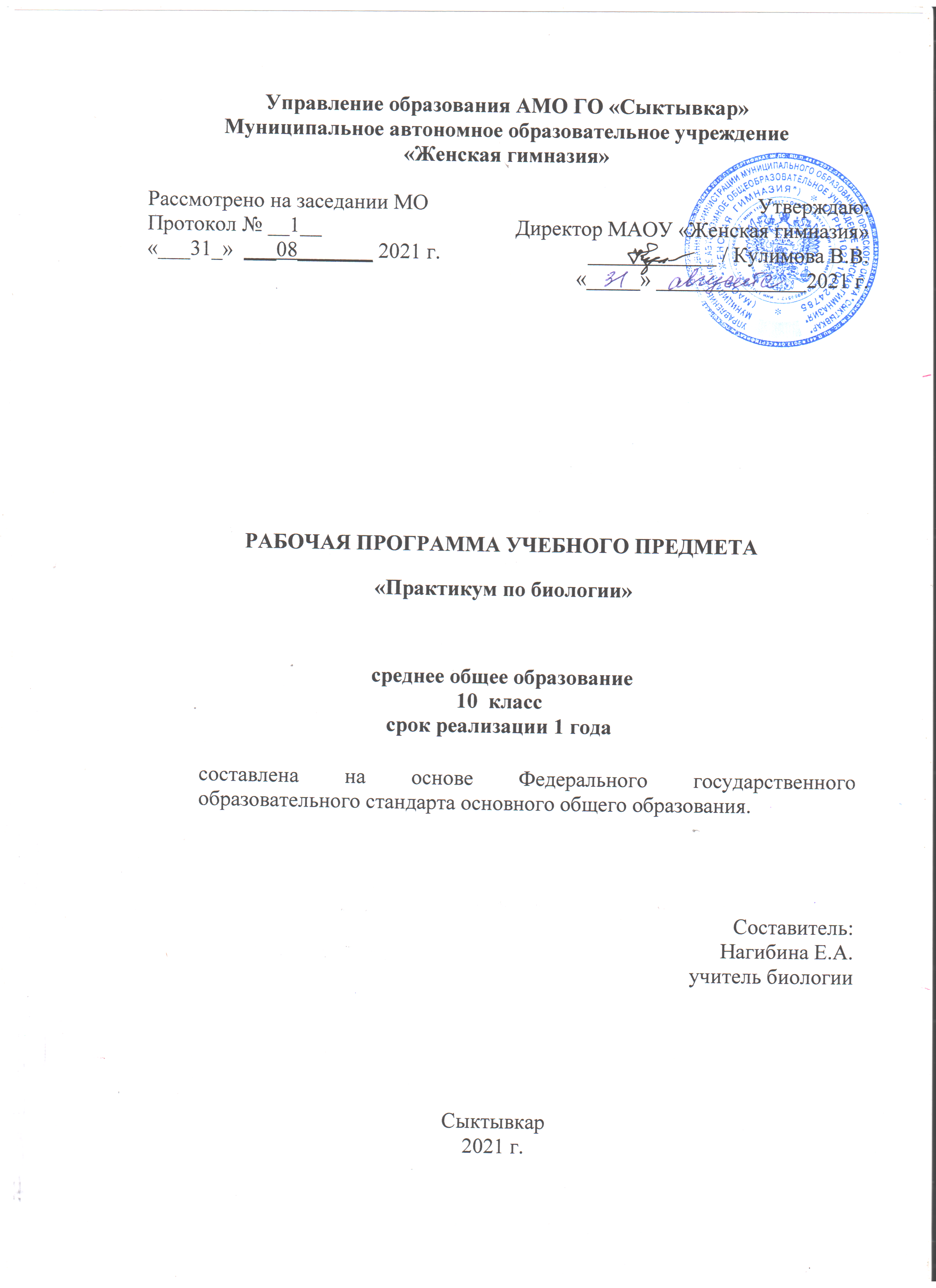 Пояснительная запискаИсходными документами для составления рабочей программы явились:Федеральный закон Российской Федерации №273-ФЗ "Об образовании в Российской Федерации" от 29.12.2012 года.Приказ Министерства образования и науки Российской Федерации (Минобрнауки России) от 17 мая . N . Москва "Об утверждении федерального государственного образовательного стандарта среднего (полного) общего образования"Приказ Министерства образования и науки РФ от 29 декабря . N 1645 "О внесении изменений в приказ Министерства образования и науки Российской Федерации от 17 мая . N 413 "Об утверждении федерального государственного образовательного стандарта среднего (полного) общего образования"Приказ Министерства образования и науки Российской Федерации от 31 марта . №253 «Об утверждении федерального перечня учебников, рекомендуемых к использованию при реализации имеющих государственную аккредитацию образовательных программ начального общего, основного общего, среднего общего образования».Постановление Главного санитарного врача РФ от 29.12.2010 № 189 «Об утверждении СанПиН 2.4.2.2821-10 "Санитарно-эпидемиологические требования к условиям и организации обучения в общеобразовательных учреждениях".Примерные основные образовательные программы основного общего и среднего (полного) общего образования (в соответствии со ст. 14 п.5 Закона Российской Федерации «Об образовании в Российской Федерации»).Рабочая программа составлена с учётом основных направлений Программы воспитания МАОУ «Женская гимназия». Особая роль отводится воспитанию духовно развитой личности, формированию гуманистического мировоззрения, чувства патриотизма, ценностям отечественной культуры.Цели:расширение и углубление знаний о биологической составляющей  естественно-научной картины мира;систематизация и углубление знаний  по биологии путем решения разнообразных заданий  повышенного уровня сложности, соответствующих требованиям вступительных экзаменов по биологии;развитие биологической культуры учащихся; Задачи:-развивать познавательные интересы  и интеллектуальные способности в процессе самостоятельного приобретения знаний и умений по биологии с использованием различных источников информации, в том числе компьютерных технологий;-воспитывать убеждённость в познаваемости мира, необходимости вести здоровый  образ жизни, биологически грамотно относиться к среде обитания;-применять полученные знания и умения по биологии в повседневной жизни,  а также для решения тестовых  заданий различного уровня сложности, для решения вопросов практической направленности.Общая характеристика учебного предмета Данная программа составлена на основе примерной программы среднего (полного) образования по биологии (профильный уровень), в соответствии с государственными стандартами общего образования по биологии (Сборник нормативных документов для образовательных учреждений РФ.  М.: Дрофа 2007), ориентирована на учебники: И.Н.Пономарёва, О.А.Корнилова, Л.В.Симонова. Биология: 10 класс, построена на основании нормативных документов и материалов для объективной проверки экзаменующихся – контрольных измерительных материалов.В рамках реализации программы  учитываются психологические, возрастные особенности учащихся при отборе содержания, методов и форм работы. Индивидуально подбирается объем учебной нагрузки в зависимости от способностей и возможностей учащихся. Сочетаются различные формы обучения (коллективные, групповые, индивидуальные, парные), что позволяет развивать все виды коммуникативной деятельности учащихся. Планирование и организация занятий осуществляется с опорой на нестандартные формы, методы и приемы работы, развивающие способности учащихся, повышающие уровень теоретических и практических навыков.  Обучение организуется как на репродуктивном уровне, предполагающем закрепление знаний, формирование общеучебных ЗУН, так и исследовательском, направленном на развитие творческого мышления и воображения учащихся. При реализации РПУП побуждение обучающихся соблюдать на уроке общепринятые нормы поведения, правила общения осуществляется посредством следования правилам, вытекающих из ценностей  школы, выработка и принятие которых описаны в РПВ (модуль «Школьный урок»). Данные ценности вырабатываются педагогическим, ученическим и родительскими сообществами. Они ежегодно обсуждаются и обновляются. На уроке обеспечивается договор о правилах работы группы, выполнения домашних заданий,…; обеспечивается анализ учащимися их выполнения и важность их выполнения.Место учебного предмета в учебном планеНормативный срок реализации программы  среднего общего образования составляет 1 год. Количество учебных часов на изучение учебного предмета «Практикум по биологии»составляет 36 часов.Распределение учебных часов Содержание учебного предметаТематическое планированиеКАЛЕНДАРНО-ТЕМАТИЧЕСКОЕ ПЛАНИРОВАНИЕУчебно-методическое обеспечение Литература для учащихся1.  Болгова И.В. Сборник задач по общей биологии с решениями для поступающих в вузы. – М.: ООО       «Издательство Оникс»: «Издательство « Мир и Образование»,  2008.2.  Калинова Г.С., ЕГЭ. Практикум по биологии. Подготовка к выполнению заданий части 2(В)- М.: Издательство    «Экзамен», 2014.3. Кириленко А.А. Молекулярная биология. Сборник заданий для подготовки к ЕГЭ: уровни А, В и С. – Ростов н/Д:         Легион, 2011.4.  Кириленко А.А., Колесников С.И. Биология. Тематические тесты. Подготовка к ЕГЭ: базовый, повышенный,        высокий уровни. 10-11 классы. – Ростов н/Д: Легион, 20115.  Лебедев А.Г. Готовимся к экзамену по биологии: учебное пособие. – М.: ООО «Издательство      Оникс»: «Издательство « Мир и Образование»,  20096.  Пименов А.В., Пименова И.Н. Биология для поступающих в  вузы. Общая биология. – Ярославль:      Академия развития, 2007.7.  Шалапенок  Е. С. Тесты по биологии для поступающих в вузы. – М.:  Айрис-Пресс, 2008.8.  Учебные пособия по биологии для средней школы 6-11 кл.Литература для учителя1.  Учебные пособия по биологии 6-11кл.2.  Захаров В.Б. Общая биология: тесты, вопросы, задания. – М.: Просвещение, 2003.3.  Лернер Г.И. ЕГЭ 2009. Биология: сборник заданий – М.: Эксмо, 2009.4.  Рыбалов Л.Б., Воробьёва И.Г. Тесты по биологии. – М.: Издательство Московского психолого-      социального института; Воронеж: Издательство НПО «МОДЭК», 2003.5.   Самое полное издание типовых вариантов реальных заданий ЕГЭ: 2009: Биология/ авт. – сост.       Е.А.Никишова, С.П.Шаталова. – М.: АСТ: Астрель, 2009.6.  Подготовка к ЕГЭ. Биология на 100 баллов.  DVD.Планируемые результаты изучения учебного предметаВ результате изучения данного курса ученик должен:знать/пониматьосновные положения биологических теорий (синтетическая теория эволюции; теория антропогенеза), учений (о путях и направлениях эволюции, Н.И.Вавилова о центрах происхождения культурных растений, В.И.Вернадского о биосфере);сущность экологической пирамиды,  сущности и происхождения жизни, происхождения человека;имена великих ученых и их вклад в формирование современной естественно-научной картины мира;строение биологических объектов: структуру вида и  экосистем;сущность биологических процессов и явлений: искусственного, движущего и стабилизирующего отбора; географического и экологического видообразования; влияния элементарных факторов  эволюции на генофонд популяции; формирования приспособленности к среде обитания; круговорота веществ и превращения энергии в экосистемах и биосфере;  эволюции биосферы;использование современных достижений биологии в селекции и биотехнологии (гетерозис, полиплоидия, отдалённая гибридизация, трансгенез);современную биологическую терминологию  и символику;уметьобъяснять: роль биологии в формировании научного мировоззрения, т.е.- выделять объект биологического исследования и науки, изучающей данный объект;-отличать научные методы, используемые в биологии;-определять место биологии в системе естественных наук;-доказывать, что организм – единое целое;-объяснять значение для развития биологических наук выделения уровней организации живой природы;-обосновывать единство органического мира;объяснять роль биологических теорий, идей, принципов в формировании современной естественно-научной картины мира, т. е.-определять принадлежность биологического объекта к уровню организации живого;-приводить примеры проявления иерархического принципа организации живой природы;-указывать критерии выделения различных уровней организации живой природы;-отличать биологические системы от объектов неживой природы; выявлять источники мутагенов в окружающей среде (косвенно) и их влияние на организм человека, нарушений развития  организмов, наследственных заболеваний, мутаций;сравнивать биологические объекты (тела живой и неживой природы по химическому составу, зародыши человека и других млекопитающих), процессы (половое и бесполое размножение, оплодотворение у растений и животных) и делать выводы на основе сравнения;находить информацию о биологических объектах и различных источниках (учебных текстах, справочниках, научно-популярных изданиях, компьютерных базах данных, ресурсах Интернета) и критически её оценивать; использовать приобретённые знания и умения в практической деятельности и повседневной жизни  для:-соблюдения мер профилактики отравлений, вирусных и других заболеваний, стрессов, вредных привычек (курение, алкоголизм, наркомания);-оказания первой помощи при простудных и других заболеваниях, отравлении пищевыми продуктами;            -оценки этических аспектов некоторых исследований в области биотехнологии (клонирование,                искусственное оплодотворение). решать задачи по молекулярной биологии; составлять схемы скрещивания; решать задачи  на моно - и дигибридное скрещивание, неполное доминирование, сцепленное наследование, взаимодействие генов.КлассНедельное распределение учебных часовКоличество учебных недельКоличество часов по годам обучения10 класс1 час36 недель36 часовИтого:36часовСодержание учебного предметаОрганизация обсуждения учащимися ценностных аспектов  изучаемых явлений, организация работы с социально значимой информацией1.Введение (2часа)Тест – средство контроля знаний, умений.1. Практические работы. Виды тестовых заданий.  Тестовые задания по биологии.Как применить теоретические знания при выполнение практических заданий?Как повторять и систематизировать знания?2. Раздел «Биология – наука о живой природе» (3часа)        Биология  - ведущая отрасль естествознания,  её  современные достижения, методы биологических наук. Роль биологии в познании окружающего мира и практической деятельности человека.       Признаки и свойства живого.  Основные уровни организации живой природы: 2. Практическая работа. Решение  тренировочных тестовых  заданий  по теме «Биология – наука о живой природе».Как запомнить весь теоретический материал?Как биология связана с другими науками?3. Раздел «Многообразие организмов» ( 9часов ) Принципы систематики. Основные систематические  (таксономические) категории: вид, род, семейство,  отряд (порядок),  класс, тип (отдел), царство, их соподчинённость. Принципы  систематики бактерий: особенности строения и жизнедеятельности (обмен веществ,  разнообразие форм дыхания),  роль в природе. Бактерии – возбудители  заболеваний растений, животных, человека.  Профилактика заболеваний, вызываемых бактериями.Принципы систематики грибов: строение,  жизнедеятельность, их экология. Использование  грибов для получения  продуктов питания и лекарств. Лишайники как пример симбиотических организмов,  их разнообразие, особенности строения и  жизнедеятельности. Роль грибов и лишайников в природе.Принципы систематики растений.  Особенности строения тканей и органов.  Жизнедеятельность и размножение   растительного организма, его целостность.  Многообразие растений.  Признаки основных отделов, классов и семейств покрытосеменных растений. Роль растений в природе и жизни человека. Космическая роль зелёных растений на Земле.Принципы систематики  животных. Главные признаки подцарств одноклеточных и многоклеточных животных. Одноклеточные и беспозвоночные животные, их классификация, особенности строения и жизнедеятельности, роль в природе и жизни человека. Сравнительная характеристика основных типов беспозвоночных, классов членистоногих.Биоразнообразие хордовых. Хордовые животные, их классификация. Особенности строения и жизнедеятельности, роль в природе и жизни человека. Сравнительная характеристика основных классов хордовых. Поведение животных.  Распознавание (на рисунках) органов и систем  органов.Практические работы.3. Решение  тренировочных тестовых  заданий и биологических задач   различной сложности по теме «Царства бактерий и грибов»4. Решение  тренировочных тестовых  заданий   и биологических задач различной сложности по теме «Растения: систематика, строение, значение»5.Решение  тренировочных тестовых  заданий   и биологических задач  различной сложности по теме «Одноклеточные и беспозвоночные животные: строение, систематика, значение».6.Решение  тренировочных тестовых  заданий  и биологических задач   различной сложности по теме «Позвоночные животные: строение, систематика, значение».Почему микроскопическиеорганизмы изучаются так детально?Зачем в природе столько разных организмов?4. Раздел «Биосфера. Экосистемы и присущие им закономерности» ( 8 часов)             Эволюция высших форм живой материи. Биосфера (обезьяночеловек, человек разумный, мозгочеловек), ноосфере (эфирная форма, волновая форма). Живое вещество.  Особенности распределения биомассы на Земле.              Глобальные изменения в биосфере, вызванные  деятельностью человека     . Проблема устойчивого  развития биосферы. Защита среды от загрязнений.  Сохранение биологического разнообразия планеты.  Охрана  растительного и  животного мира.   Оценка глобальных экологических проблем и возможных путей   их решения.           Общие экологические факторы. Биолюминисценция в живой природе. Закон минимума. Лимитирующий фактор. Толерантность. Биологические ритмы. Фотопериодизм. Экологическое состояние сред обитания человека.             Жизнь в сообществах. Разнообразие экосистем (биогеоценозов), их основные компоненты. Саморазвитие  экосистем. Выявление  причин устойчивости и смены экосистем. Стадии развития экосистем. Сукцессия.  Изменения в экосистемах под влиянием  деятельности  человека.  Агроэкосистемы, их основные отличия от  природных экосистем. Решение  экологических задач.                Круговорот веществ и превращение энергии в экосистемах, роль организмов разных царств в нём.    Биологическое разнообразие, саморегуляция и круговорот веществ – основа устойчивого развития экосистемы. Практические работы.7. Решение тестовых заданий разного уровня сложности по теме «Биосфера как уровень организации живого».8 Решение тестовых заданий разного уровня сложности по теме «Экосистемный уровень организации живого».9-10. Решение экологических задач различного уровня сложности. Как каждый из нас может повлиять и улучшить экологию нашего региона?Как природы придумала, что в природе все взаимосвязано?5.  Раздел «Надорганизменные системы.  Эволюция органического мира» (9 часов ) Факторы эволюционного процесса. Генетическая изменчивость в природных условиях. Принцип популяционного равновесия. Естественный отбор по Ч. Дарвину, Л.С. Бергу. Коммуникация животных – результат эволюции. Видообразование и макроэволюционный процесс. Сохранение биоразнообразия на территории России. Доказательства и  результаты эволюции, её формы. Направления  и пути эволюции. А.Н.Северцов, И.И.Шмальгаузен. Экологическая устойчивость и прогрессивная эволюция. Представления о возникновении жизни. Говорящие атомы и молекулы в палеонтологии. Эволюция пробионтов. Основные ароморфозы в эволюции растений и животных.Теории происхождения человека, эволюция гоминид              Практические работы.11. Решение тестовых заданий и биологических задач  разного уровня сложности по теме «Закономерности микроэволюции, её механизмы».12-13. Решение тестовых заданий и биологических задач  разного уровня сложности по теме «Закономерности макроэволюции, её механизмы».14. Решение тестовых заданий  и биологических задач разного уровня сложности по теме «Человек и его происхождение».Итоговое тестирование в формате ЕГЭПрактические работы.15. Решение КИМов часть  116.  Решение КИМов часть 217. Решение КИМов часть 3Возможна ли дальнейшая эволюция?Продолжается ли видообразование в 21 веке?№ТЕМАКоличество часовКоличество часовКоличество часов№ТЕМАВсегоТеория Практика1.Введение2112. Раздел «Биология – наука о живой природе» 3213.Раздел  «Многообразие организмов» 10554.Раздел  «Биосфера. Экосистемы и присущие им закономерности» 8445Раздел  «Надорганизменные системы.  Эволюция органического мира» 9546.Итоговое тестирование в формате ЕГЭ  44ВСЕГО361719№ДатаДатаТема занятияЦельЭлементы содержания1. Введение (2часа)1. Введение (2часа)1. Введение (2часа)1. Введение (2часа)1. Введение (2часа)1. Введение (2часа)1.ВведениеОзнакомление с  видами тестовых заданий, блоком ответов, особенностями его конструированияТесты,  их виды2.Практическая работа № 1.. Виды тестовых заданий.  Тестовые задания по биологииРешение различных тестовых заданийВиды тестовых заданий.  Тестовые задания по биологии 2.Раздел  «Биология – наука о живой природе»  2.Раздел  «Биология – наука о живой природе»  2.Раздел  «Биология – наука о живой природе»  2.Раздел  «Биология – наука о живой природе»  2.Раздел  «Биология – наука о живой природе»  2.Раздел  «Биология – наука о живой природе» 3-4(1-2)Биология  - ведущая отрасль естествознания,  Составление карты понятий , кластеров Современные достижения, методы биологических наук. Роль биологии в познании окружающего мира и практической деятельности человека. Признаки и свойства живого.  Основные уровни организации живой природы: 5(3)Практическая работа № 2.. Решение  тренировочных тестовых  заданий  по теме «Биология – наука о живой природе»Применение знаний учащихся при работе с тестовыми заданиями3. Раздел « Многообразие организмов» ( 10ч )3. Раздел « Многообразие организмов» ( 10ч )3. Раздел « Многообразие организмов» ( 10ч )3. Раздел « Многообразие организмов» ( 10ч )3. Раздел « Многообразие организмов» ( 10ч )3. Раздел « Многообразие организмов» ( 10ч )6(1)Принципы современной систематики. Бактерии. ГрибыСоставление   карты понятийПринципы  систематики бактерий: особенности строения и жизнедеятельности (обмен веществ,  разнообразие форм дыхания),  роль в природе. Бактерии – возбудители  заболеваний растений, животных, человека.  Профилактика заболеваний, вызываемых бактериями. Принципы систематики грибов: строение,  жизнедеятельность, их экология. Использование  грибов для получения  продуктов питания и лекарств. Лишайники как пример симбиотических организмов,  их  разнообразие, особенности строения и  жизнедеятельности. Роль грибов и лишайников в природе.7(2)Практические работа №3. Решение  тренировочных тестовых  заданий  и биологических задач различной сложности по теме «Царства бактерий и грибов»Применение знаний и умений при работе с тестовыми заданиями8-9(3-4) Принципы систематики растений.  Составление   карты понятийОсобенности строения тканей и органов.  Жизнедеятельность и размножение   растительного организма, его целостность. Многообразие растений.  Признаки основных отделов, классов и семейств покрытосеменных растений.  Роль растений в природе и жизни человека. Космическая роль зелёных растений на Земле.10(5).Практическая работа №4. Решение  тренировочных тестовых  заданий  и биологических задач различной сложности по теме «Растения: систематика, строение, значение»Применение знаний и умений при работе с тестовыми заданиями11(6)Принципы систематики  животных.Составление   карты понятий Главные признаки подцарств одноклеточных и многоклеточных  животных. Одноклеточные и беспозвоночные животные, их классификация, особенности строения и жизнедеятельности, роль в природе и жизни человека. Сравнительная характеристика основных типов беспозвоночных, классов членистоногих.12 (7)Практическая работа №5..Решение  тренировочных тестовых  заданий  и биологических задач различной сложности по теме «Одноклеточные и беспозвоночные животные: строение, систематика, значение»Применение знаний и умений при работе с тестовыми заданиями13 (8)Биоразнообразие хордовых (от ланцетника до обезьян)Составление   карты понятий Хордовые животные, их классификация. Особенности строения и жизнедеятельности, роль в природе и жизни человека. Характеристика основных классов хордовых. Поведение животных. Распознавание (на рисунках) органов и систем  органов14 (9)Практическая работа №6.Решение  тренировочных тестовых  заданий   и биологических задач различной сложности по теме «Позвоночные животные: строение, систематика, значение»Применение знаний и умений при работе с тестовыми заданиями15(10)Практическая работа №.7.Сопоставление особенностей строения и функционирования организмов разных царствПрименение знаний и умений при работе с тестовыми заданиями4. Раздел  « Биосфера. Экосистемы и присущие им закономерности» (8 часов)4. Раздел  « Биосфера. Экосистемы и присущие им закономерности» (8 часов)4. Раздел  « Биосфера. Экосистемы и присущие им закономерности» (8 часов)4. Раздел  « Биосфера. Экосистемы и присущие им закономерности» (8 часов)4. Раздел  « Биосфера. Экосистемы и присущие им закономерности» (8 часов)4. Раздел  « Биосфера. Экосистемы и присущие им закономерности» (8 часов)16-17(1-2)Эволюция высших форм живой материи Сохранение биологического разнообразия планетыСоставление   карты понятийЭволюция высших форм живой материи. Биосфера (обезьяночеловек, человек разумный, мозгочеловек), ноосфере (эфирная форма, волновая форма). Живое вещество.  Особенности распределения биомассы на Земле.   Глобальные изменения в биосфере, вызванные  деятельностью человека.  Проблема устойчивого  развития биосферы. Защита среды от загрязнений.    Охрана  растительного и  животного мира.   Оценка глобальных экологических проблем и возможных путей   их решения.18-19(3-4)Общие экологические закономерностиСоставление   карты понятий Общие экологические факторы. Биолюминисценция в живой природе. Закон минимума. Лимитирующий фактор. Толерантность. Биологические ритмы. Фотопериодизм. Экологическое состояние сред обитания человека.Жизнь в сообществах. Разнообразие экосистем (биогеоценозов), их основные компоненты. Саморазвитие  экосистем. Выявление  причин устойчивости и смены экосистем. Стадии развития экосистем. Сукцессия.  Изменения в экосистемах под влиянием  деятельности  человека.  Агроэкосистемы, их основные отличия от  природных экосистем. Решение  экологических задач.  Круговорот веществ и превращение энергии в экосистемах, роль организмов разных царств в нём.    Биологическое разнообразие, саморегуляция и круговорот веществ – основа устойчивого развития экосистемы.20(5)Практическая работа №8. Решение тестовых заданий  и биологических задач разного уровня сложности по теме «Биосфера как уровень организации живого».Практическая работа №8. Решение тестовых заданий  и биологических задач разного уровня сложности по теме «Биосфера как уровень организации живого».Применение знаний учащихся на практике при работе с тестовыми заданиями21(6)Практическая работа №8 Решение тестовых заданий  биологических задач разного уровня сложности по теме «Экосистемный уровень организации живого».Практическая работа №8 Решение тестовых заданий  биологических задач разного уровня сложности по теме «Экосистемный уровень организации живого».Применение знаний учащихся на практике при работе с тестовыми заданиями22-23(7-8)Практические работы №9-10. Решение экологических задач различного уровня сложности. Практические работы №9-10. Решение экологических задач различного уровня сложности. Применение знаний учащихся на практике при работе с тестовыми заданиями5. Раздел «Надорганизменные системы. Эволюция органического мира»  (9 часов)5. Раздел «Надорганизменные системы. Эволюция органического мира»  (9 часов)5. Раздел «Надорганизменные системы. Эволюция органического мира»  (9 часов)5. Раздел «Надорганизменные системы. Эволюция органического мира»  (9 часов)5. Раздел «Надорганизменные системы. Эволюция органического мира»  (9 часов)5. Раздел «Надорганизменные системы. Эволюция органического мира»  (9 часов)24   (1)Эволюционный процесс и его факторыСоставление   карты понятийФакторы эволюции. Генетическая изменчивость в природных условиях. Принцип популяционного равновесия. Естественный отбор по Ч. Дарвину, Л.С. Бергу. Коммуникация животных – результат эволюции25 (2)Практическая работа № 11. Решение тестовых заданий  и биологических задач разного уровня сложности по теме «Закономерности микроэволюции, её механизмы»Применение знаний учащихся на практике при работе с тестовыми заданиями26 (3) Видообразование и макроэволюционный процесс. Сохранение биоразнообразия на  территории РоссииСоставление   карты понятийСпособы видообразования, закономерности макроэволюции. Охрана природы, Красная книга России, Красная книга ЯНАО27(4)Доказательства и  результаты эволюции, её формыСоставление   карты понятийНаправления  и пути эволюции. А.Н.Северцов, И.И.Шмальгаузен. Экологическая устойчивость и прогрессивная эволюция28(5)Представления о возникновении жизниСоставление   карты понятийПредставления о возникновении жизни. Говорящие атомы и молекулы в палеонтологии. Эволюция пробионтов. Основные ароморфозы в эволюции растений и животных29-30(6-7)Практические работы №12-13. Решение тестовых заданий  и биологических задач разного уровня сложности по теме «Закономерности макроэволюции, её механизмы»Применение знаний учащихся на практике при работе с тестовыми заданиями31(8)Теории происхождения человека, эволюция гоминидСоставление   карты понятий32(9)Практическая работа №14. Решение тестовых заданий  и биологических задач разного уровня сложности по теме «Человек и его происхождениеПрименение знаний учащихся на практике при работе с тестовыми заданиями Итоговое тестирование  в формате ЕГЭ (4ч) Итоговое тестирование  в формате ЕГЭ (4ч) Итоговое тестирование  в формате ЕГЭ (4ч) Итоговое тестирование  в формате ЕГЭ (4ч) Итоговое тестирование  в формате ЕГЭ (4ч) Итоговое тестирование  в формате ЕГЭ (4ч)33(1)Практическая  работа № 14.Решение  КИМов часть  АОбобщение и применение ЗУН для решения  вариантов ЕГЭ34(2)Практическая  работа № 15.Решение  КИМов часть ВОбобщение и применение ЗУН для решения  вариантов ЕГЭ35(3)Практическая  работа № 16.Решение  КИМов часть  СОбобщение и применение ЗУН для решения  вариантов ЕГЭ36(4)Практическая  работа № 17.Решение  КИМов часть  СОбобщение и применение ЗУН для решения  вариантов ЕГЭ